ЧЕМПИОНАТ г. Якутскпо естествознанию2017 годТеоретический турЗадания для 5 классаДорогие ребята!Вам предложено ответить на 5 вопросов по всем естественнонаучным учебным предметам: биологии, химии, географии, физике и астрономии. Внимательно прочитайте задания, постарайтесь при их решении применять не только знания, полученные в школе, но и те, что приобретены в ходе просмотра телевизионных программ, чтения увлекательных книг, детских энциклопедий и пр. При ответе можете делать пояснительные рисунки.  Рис. 1.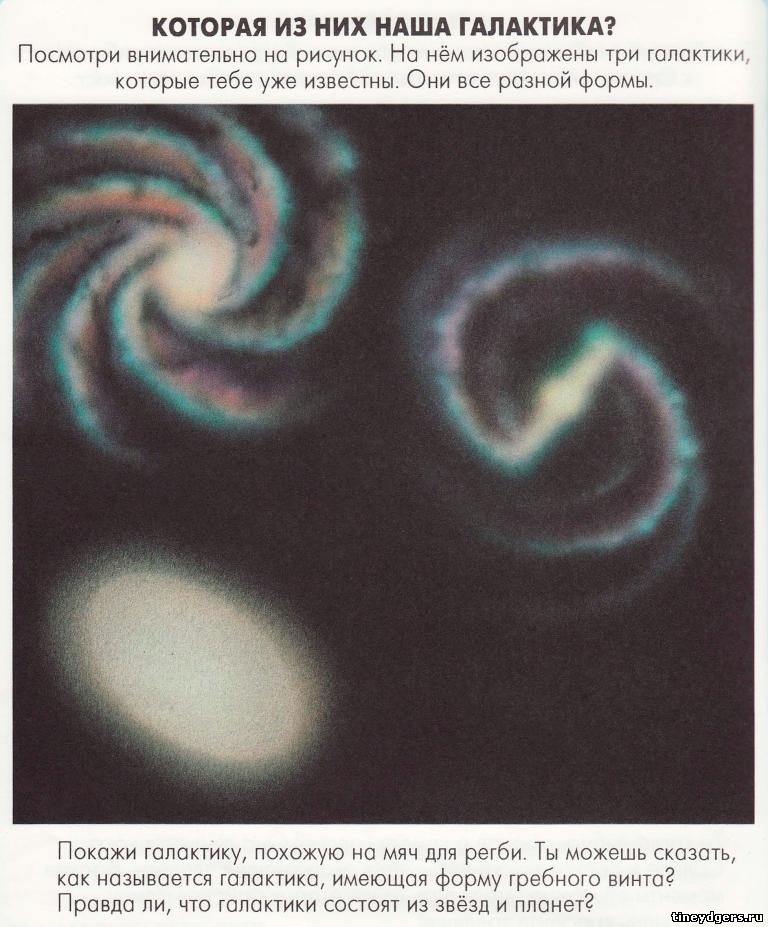 1.Рассмотрите рис. 1. Которая из 3-х галактик является нашей Галактикой? Пометьте знаком (+) центр нашей Галактики.2. Как называют нашу Галактику?2.Почему, испугавшись чего-нибудь, лошадь начинает фыркать? (рис. 2)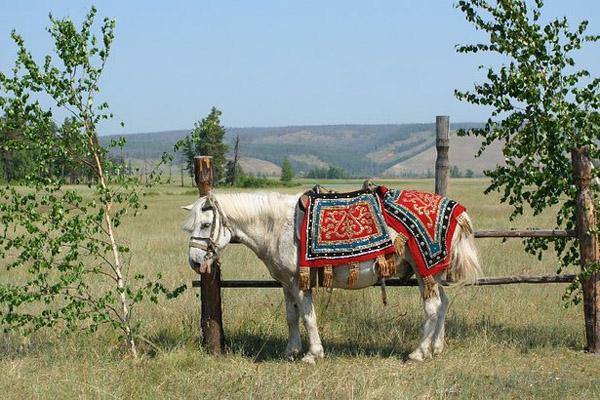 Рис. 23.Известно, в горах образуется много месторождений разных полезных ископаемых – железные, медные, никелевые и другие руды, золото, камни-самоцветы. В России больше всего таких месторождений обнаружено на Урале (рис. 3). Почему же на Кавказе, который занимает большую площадь и гораздо выше Урала, месторождений нашли меньше?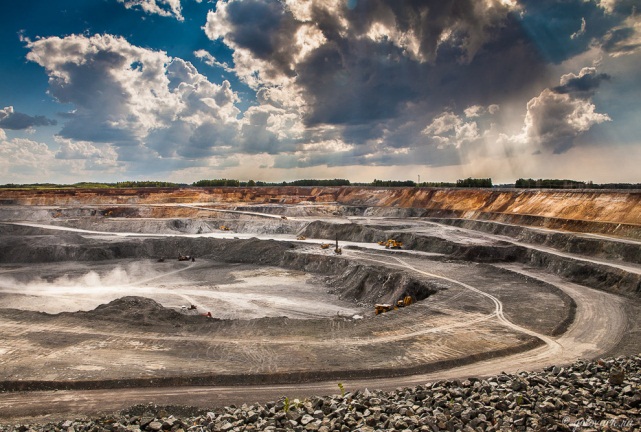 Рис. 3.Михеевский карьер по добыче медной руды в Челябинской области4.В плотно закрытой бутылке, заполненной водой, имеется пузырек воздуха (рис. 4). Когда этот пузырек больше: в прохладную или в теплую погоду? Объясните, почему?	Рис. 4.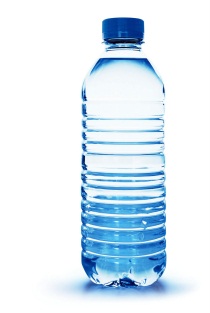 5.Металлы в природе встречаются в виде сложных химических соединений, но некоторые металлы находятся в самородном состоянии (рис. 5). Какие металлы, и по какой причине в природе встречаются в самородном состоянии? Назовите их, перечислите области их применения.Рис. 5.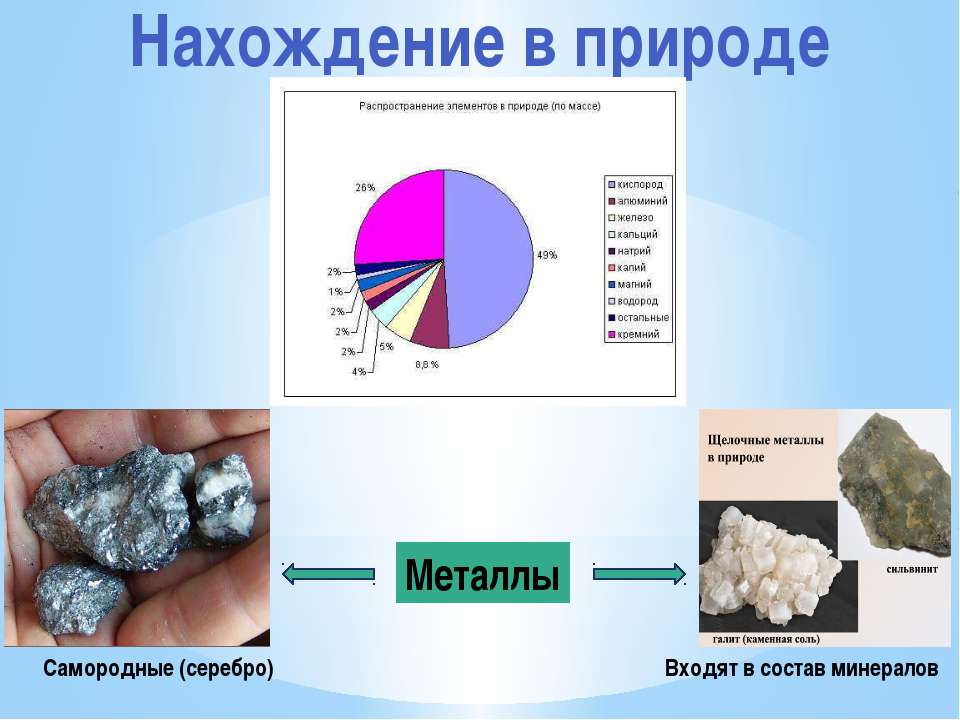 